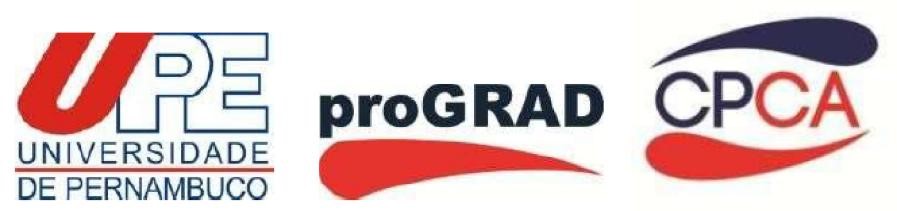 CONCURSO PÚBLICO PARA PROFESSOR UNIVERSITÁRIO DA UPE 2022 Portaria conjunta SAD/ UPE nº 066 de 27 de maio de 2022. COMUNICADO OFICIAL Informamos aos candidatos do concurso docente UPE Campus Petrolina - Portaria conjunta SAD/ UPE nº 066 de 27 de maio de 2022, que o prazo de recursos da prova didática será realizada até às 23h59 do dia 16/09. Atenciosamente, Comissão Local - UPE Campus Petrolina 